                                                                                                          ПРОЕКТПОЛОЖЕНИЕо Всероссийском конкурсе пианистов им. А.Д. Львовой1. Общие положения.Учредителем Всероссийского конкурса пианистов им. А.Д. Львовой (далее – Конкурса) является Департамент культуры Ярославской области.Организатором Конкурса является  государственное профессиональное  образовательное учреждение Ярославской области «Ярославское музыкальное училище (колледж) имени Л.В. Собинова», соорганизатором -  государственное автономное учреждение культуры Ярославской области «Ярославская государственная филармония».Оргкомитет Конкурса формируется учредителем и утверждается приказом департамента культуры  Ярославской области.Жюри Конкурса формируется оргкомитетом и утверждается приказом департамента культуры Ярославской области.2. Цели и задачи конкурса	2.1.Целью Конкурса является сохранение и развитие лучших традиций российской фортепианной школы.	2.2. Задачи Конкурса:		- выявление наиболее одаренных и профессионально перспективных учащихся, создание условий для их развития;		- повышение исполнительского уровня обучающихся в детских музыкальных школах, музыкальных училищах и колледжах;		- создание условий для обмена творческим и педагогическим опытом, знакомство с различными методиками преподавания игры на фортепиано.Организационный комитетДля организации и проведения Конкурса создаётся оргкомитет.Оргкомитет:- обеспечивает распространение информации о Конкурсе;- определяет порядок проведения Конкурса;- обеспечивает награждение победителей Конкурса дипломами и ценными подарками.Условия участия в конкурсе.4.1. В Конкурсе могут принимать участие обучающиеся  детских музыкальных школ и школ  искусств, а также студенты музыкальных училищ, колледжей  и училищ искусств.	4.2. Конкурс проводится по четырем возрастным группам:- младшая группа- 8 - 10 лет (включительно);- средняя группа - 11-13 лет (включительно);- старшая группа -14 -16 лет (включительно);- юношеская группа – 17-21 год (включительно).	В младшей, средней и старшей группах принимают участие обучающиеся  детских музыкальных школ и школ  искусств, в юношеской - студенты музыкальных училищ, колледжей и училищ искусств. 	4.3. Возраст участников определяется на дату начала  конкурсных прослушиваний (25 февраля  2020 года).Жюри конкурса и награждение победителей.5.1. В состав жюри входят ведущие преподаватели высших и средних музыкальных учебных заведений Российской Федерации. Состав жюри утверждается департаментом культуры Ярославской области.5.2. Жюри Конкурса оценивает выступления участников и определяет победителей. Регламент работы жюри определяется его председателем.5.3. Решение жюри оформляется протоколом, оно является окончательным и пересмотру не подлежит.6. Порядок проведения конкурса.6.1.  Конкурс в младшей, средней и старшей группах проводится в один тур. В юношеской группе конкурс проводится в два тура. По итогам I тура шесть лучших участников юношеской группы проходят во II тур. Во II туре исполняется I часть (или II и III части)   фортепианного концерта в сопровождении симфонического оркестра.6.2. Порядок конкурсных выступлений участников определяется оргкомитетом.	6.3.Участникам Конкурса предоставляется акустическая репетиция в зале конкурсного прослушивания.	6.4. Конкурсные выступления проводятся публично и оцениваются по возрастным группам. 	6.5. В юношеской группе при подведении итогов учитываются результаты I и II туров.        6.6. Участникам конкурса, занявшим I, II, III места в каждой возрастной группе, присваиваются звания Лауреата и  вручаются дипломы. Участникам конкурса, занявшим IV, V, VI места, присваивается звание Дипломанта и вручаются дипломы.Критерии оценки конкурсных выступлений:- выразительность исполнения, умение донести художественный образ, содержание и настроение исполняемой музыки;- сложность исполняемой программы, разнообразие стилевых и художественных задач;- технический уровень исполнения;- стабильность и уверенность исполнения.6.8. Жюри оценивает выступления конкурсантов по вышеперечисленным критериям, оценка за каждый из которых составляет от 1-го до 5-и баллов. Алгоритм принятия решения:-каждый член жюри выставляет оценки по 20-ти бальной системе (по  четырём критериям, каждый из которых оценивается от 0 до 5 баллов);-баллы суммируются и делятся на количество обсуждающих;-определяется средний балл для каждого участника;-выстраивается рейтинг по 20-бальной шкале.	I место – с 19,0 до 19,9 балла;II место – с 18,0 до 18,9 балла;III место – с 17,0 до 17,9 балла;Дипломы (IV, V, VI  места) – с 15,0 до 16,9 балла.6.9. Жюри имеет право:- присуждать не все призовые места, а также делить их;- присуждать специальные дипломы.     	6.10. Преподаватели, подготовившие победителей Конкурса,     награждаются благодарственными письмами.6.11. Лауреатам I степени в каждой возрастной группе     вручается денежный приз в размере:          младшая группа – 4 000 рублей,           средняя группа – 5 000 рублей,           старшая группа – 6 000 рублей,           юношеская группа – 10 000 рублей.7. Программные требования.	7.1. Младшая группа (8-10 лет): Регламент выступления - не более 10 минут.1. Полифоническое произведение: И.С. Бах. Маленькая прелюдия, инвенция, прелюдия и фуга.2. Классическая крупная форма (I или III часть сонаты или сонатины, вариации, рондо).3. Пьеса или несколько пьес одного русского или западноевропейского композитора академического направления 19-21 в.в..	7.2. Средняя группа (11-13 лет):Регламент выступления - не более 15 минут.1. Полифония: И.С. Бах. Двух- или трехголосная инвенция, две–три разнохарактерные части из «Французской сюиты», Прелюдия и фуга.2. Классическая крупная форма (I часть или финал сонаты, вариации, рондо).3. Пьеса или несколько пьес одного русского или западно-европейского композитора академического направления 19-21 в.в..	7.3. Старшая группа (14-16 лет)Регламент выступления - не более 20 минут.1. Полифония: И.С. Бах. Трёхголосная инвенция, Прелюдия и фуга  из ХТК, две-три разнохарактерных части сюит или партит.2. Классическая крупная форма (I часть или финал сонаты, вариации, рондо).3. Развёрнутое романтическое произведение  русского или западно-европейского композитора 19-20 в.в. (возможно исполнение цикла из нескольких пьес одного композитора).	7.4. Юношеская группа (17-21 год): Регламент выступления - не более 30 минут.I тур:1. Полифония:- И.С. Бах. Прелюдия и фуга из ХТК.- Д.Д. Шостакович. Прелюдия и фуга.- Р.К. Щедрин. Прелюдия и фуга.2. Романтический виртуозный этюд (С.В. Рахманинов, А.Н. Скрябин, Ф. Лист, Ф. Шопен и др. - по выбору).3. Развёрнутое романтическое произведение  русского или западно-европейского композитора 19-20 в.в. (возможно исполнение цикла из нескольких пьес одного композитора).Во II туре исполняется  Концерт для фортепиано в сопровождении симфонического оркестра (I или II, III части).7.5. Список концертов для юношеской группы- А.С. Аренский. Фантазия на тему Рябинина.- И.С. Бах. Концерты d-moll, g-moll, D-dur, f-moll, E-dur, A-dur.     - Л. ван Бетховен. Концерты № 1, № 2, № 3.- K.M. Вебер.  Концертштюк.- Й. Гайдн. Концерты D-dur, G-dur.- Э. Григ. Концерт.- Д.Б. Кабалевский. Концерт №3.- Ф. Лист. Концерты № 1, № 2.- Ф. Мендельсон. Концерты g-moll, d-moll.- В.А. Моцарт.  Концерты №№ 5, 8, 9, 11, 12, 13, 15, 16, 17, 18, 19, 20, 21, 22, 23, 24, 25, 26, 27.- С.С. Прокофьев. Концерт № 1.- М. Равель. Концерт G-dur.- С.В. Рахманинов. Концерт №1 (указать редакцию), №2, №4, №5.- К. Сен-Санс. Концерт № 2.- А.Н. Скрябин. Концерт.- C. Франк. Симфонические вариации.- Ф. Шопен. Концерты №№1,2.- Р. Шуман. Концерт.8. Сроки проведения конкурса и условия подачи заявок.	8.1.  Конкурс проводится с 25 по 27 февраля 2020 года в государственном профессиональном образовательном учреждении Ярославской области «Ярославское музыкальное училище (колледж) им. Л.В. Собинова».  Конкурсные прослушивания II тура в юношеской группе проходят в Концертном зале им. Л.В. Собинова Ярославской государственной  филармонии.	8.2. О времени и месте проведения регистрации участников конкурса будет сообщено дополнительно.	8.3. Для участия в Конкурсе необходимо:-  оформить заявку (правила оформления заявки – в соответствии с прилагаемой формой, см. приложение 1);- подать заявку и внести вступительный взнос в размере 2000 рублей. Вступительный взнос перечисляется на расчетный счет училища до 1 февраля 2020  г. (образец квитанции – см. приложение 2).        8.4. В случае отказа от участия в Конкурсе документы и вступительный взнос не возвращаются.       8.5. Средства, поступившие от организационных взносов, расходуются на оплату работы жюри, транспортные расходы, оплату печатной продукции и сувениров.9. Порядок подачи заявки и оплаты вступительного взноса.9.1. Заявки на участие в Конкурсе (Приложение 1) принимаются электронной почтой  muzsob@mail.ru до 1 февраля 2020 года с пометкой «Всероссийский конкурс пианистов им. А.Д. Львовой» (в двух форматах – pdf и Word). 9.2. Одновременно с заявкой для участия в Конкурсе необходимо представить:          а) копию свидетельства о рождении или паспорта участника;б) фотографию портрет в электронном виде - в формате jpg., весом от 800 Кб до 2 Мб; название файла - Ф.И.О. участника;в) копию платежного документа в отсканированном виде (приложение 2);г) оформить согласие на обработку персональных данных в соответствии с действующим законодательством (приложение 3).9.3. Регистрация проходит в ГПОУ ЯО «Ярославское музыкальное училище (колледж) им. Л.В. Собинова». При регистрации необходимо представить подлинник свидетельства о рождении или паспорт. 9.4 	Оргкомитет Конкурса имеет право продлить срок подачи заявок.          9.5. Организационные расходы (расходы по оплате проезда, проживания и питания участников и их сопровождающих) несут направляющие организации или сами участники.          9.6. Адрес и контактные телефоны:	150000, г. Ярославль, ул. Собинова, 5	Телефон (4852) 72-93-36, Тел./Факс 30-75-97.	Ярославское музыкальное училище (колледж) им. Л.В. Собинова	Адрес электронной почты: muzsob@mail.ru	Информацию о Конкурсе можно получить на сайте училища: www.muzsob.ru в разделе «Конкурсы».                                                                                                Приложение 1   ЗАЯВКАна участие во Всероссийском конкурсе им. А.Д. Львовой1. Фамилия, имя, отчество участника, контактный телефон.2. Возрастная группа. 3. Возраст участника, дата рождения (число, месяц, год).3. Наименование образовательного учреждения культуры, от которого представлен участник (ДМШ, ДШИ, колледж, училище).	4. Преподаватель (фамилия, имя, отчество полностью), 	контактный телефон.5. Программа выступления с указанием времени звучания каждого произведения.      6. Наименование учреждения общего образования, в котором учится     участник (средняя общеобразовательная школа, гимназия) – для участников конкурса из Ярославской области и г. Ярославля.Печать и подпись руководителянаправляющей организацииПриложение 2Извещение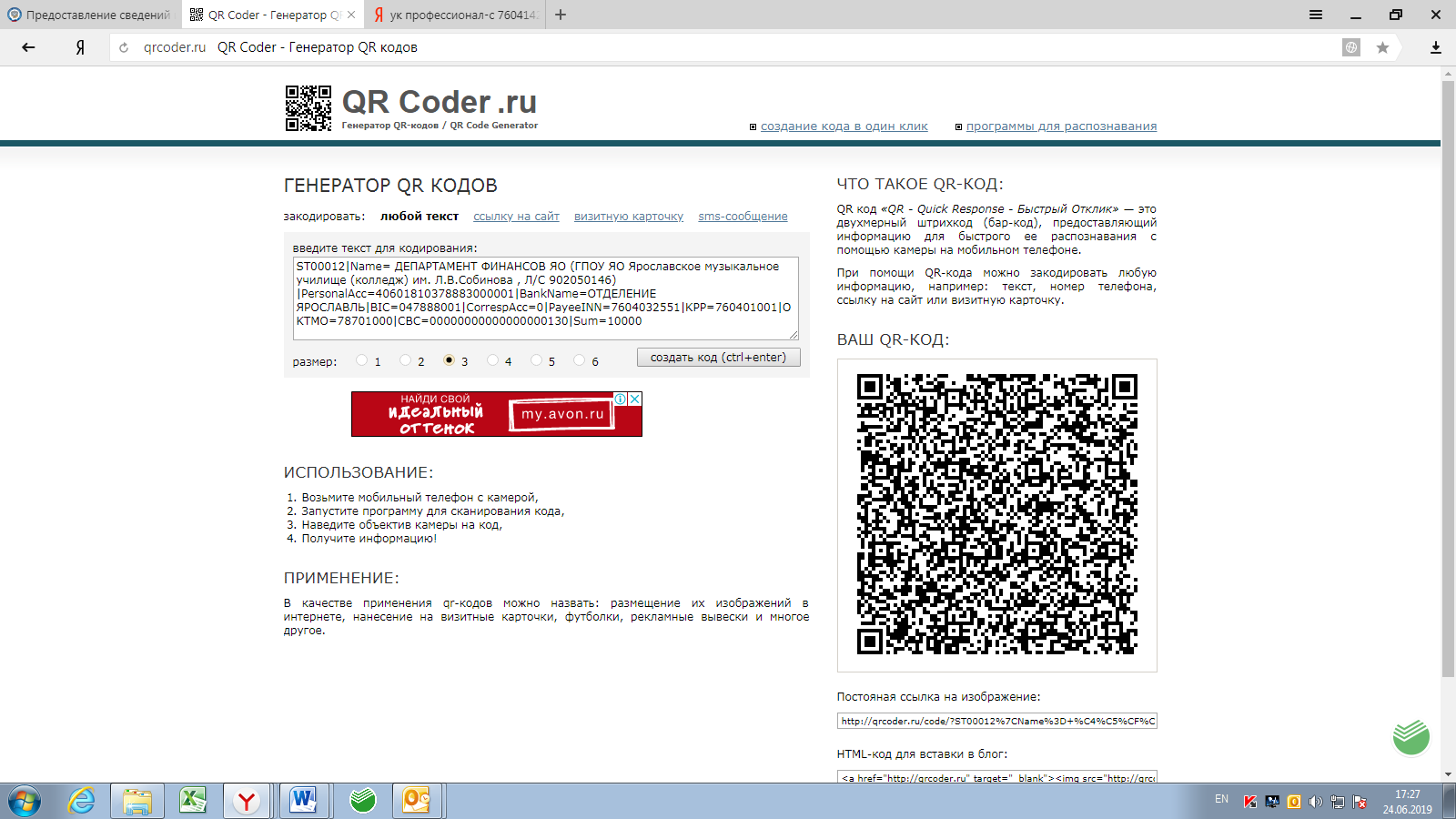 Кассир                                                                                                           Форма № ПД-4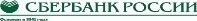 ДЕПАРТАМЕНТ ФИНАНСОВ ЯО (ГПОУ ЯО Ярославское музыкальное училище (колледж) им. Л.В.Собинова , Л/С 902050146)                                                                                                           Форма № ПД-4ДЕПАРТАМЕНТ ФИНАНСОВ ЯО (ГПОУ ЯО Ярославское музыкальное училище (колледж) им. Л.В.Собинова , Л/С 902050146)                                                                                                           Форма № ПД-4ДЕПАРТАМЕНТ ФИНАНСОВ ЯО (ГПОУ ЯО Ярославское музыкальное училище (колледж) им. Л.В.Собинова , Л/С 902050146)                                                                                                           Форма № ПД-4ДЕПАРТАМЕНТ ФИНАНСОВ ЯО (ГПОУ ЯО Ярославское музыкальное училище (колледж) им. Л.В.Собинова , Л/С 902050146)                                                                                                           Форма № ПД-4ДЕПАРТАМЕНТ ФИНАНСОВ ЯО (ГПОУ ЯО Ярославское музыкальное училище (колледж) им. Л.В.Собинова , Л/С 902050146)                                                                                                           Форма № ПД-4ДЕПАРТАМЕНТ ФИНАНСОВ ЯО (ГПОУ ЯО Ярославское музыкальное училище (колледж) им. Л.В.Собинова , Л/С 902050146)                                                                                                           Форма № ПД-4ДЕПАРТАМЕНТ ФИНАНСОВ ЯО (ГПОУ ЯО Ярославское музыкальное училище (колледж) им. Л.В.Собинова , Л/С 902050146)                                                                                                           Форма № ПД-4ДЕПАРТАМЕНТ ФИНАНСОВ ЯО (ГПОУ ЯО Ярославское музыкальное училище (колледж) им. Л.В.Собинова , Л/С 902050146)                                                                                                           Форма № ПД-4ДЕПАРТАМЕНТ ФИНАНСОВ ЯО (ГПОУ ЯО Ярославское музыкальное училище (колледж) им. Л.В.Собинова , Л/С 902050146)                                                                                                           Форма № ПД-4ДЕПАРТАМЕНТ ФИНАНСОВ ЯО (ГПОУ ЯО Ярославское музыкальное училище (колледж) им. Л.В.Собинова , Л/С 902050146)ИзвещениеКассир                                                                 (наименование получателя платежа)                                                                  (наименование получателя платежа)                                                                  (наименование получателя платежа)                                                                  (наименование получателя платежа)                                                                  (наименование получателя платежа)                                                                  (наименование получателя платежа)                                                                  (наименование получателя платежа)                                                                  (наименование получателя платежа)                                                                  (наименование получателя платежа)                                                                  (наименование получателя платежа) ИзвещениеКассир7604032551 / 7604010017604032551 / 7604010017604032551 / 760401001        40601810378883000001        40601810378883000001        40601810378883000001        40601810378883000001        40601810378883000001ИзвещениеКассир            (ИНН/КПП получателя платежа)                                               ( номер счета получателя платежа)            (ИНН/КПП получателя платежа)                                               ( номер счета получателя платежа)            (ИНН/КПП получателя платежа)                                               ( номер счета получателя платежа)            (ИНН/КПП получателя платежа)                                               ( номер счета получателя платежа)            (ИНН/КПП получателя платежа)                                               ( номер счета получателя платежа)            (ИНН/КПП получателя платежа)                                               ( номер счета получателя платежа)            (ИНН/КПП получателя платежа)                                               ( номер счета получателя платежа)            (ИНН/КПП получателя платежа)                                               ( номер счета получателя платежа)            (ИНН/КПП получателя платежа)                                               ( номер счета получателя платежа)            (ИНН/КПП получателя платежа)                                               ( номер счета получателя платежа)ИзвещениеКассирОТДЕЛЕНИЕ ЯРОСЛАВЛЬОТДЕЛЕНИЕ ЯРОСЛАВЛЬОТДЕЛЕНИЕ ЯРОСЛАВЛЬОТДЕЛЕНИЕ ЯРОСЛАВЛЬОТДЕЛЕНИЕ ЯРОСЛАВЛЬОТДЕЛЕНИЕ ЯРОСЛАВЛЬБИКБИК047888001ИзвещениеКассир                     (наименование банка получателя платежа)                     (наименование банка получателя платежа)                     (наименование банка получателя платежа)                     (наименование банка получателя платежа)                     (наименование банка получателя платежа)                     (наименование банка получателя платежа)                     (наименование банка получателя платежа)                     (наименование банка получателя платежа)                     (наименование банка получателя платежа)                     (наименование банка получателя платежа)ИзвещениеКассирОКТМО  78701000                       КБК   00000000000000000130ОКТМО  78701000                       КБК   00000000000000000130ОКТМО  78701000                       КБК   00000000000000000130ОКТМО  78701000                       КБК   00000000000000000130ОКТМО  78701000                       КБК   00000000000000000130ОКТМО  78701000                       КБК   00000000000000000130ОКТМО  78701000                       КБК   00000000000000000130ОКТМО  78701000                       КБК   00000000000000000130ОКТМО  78701000                       КБК   00000000000000000130ИзвещениеКассирВзнос за участие во Всероссийском конкурсе пианистов им. А.Д. Львовой за ФИО участникаВзнос за участие во Всероссийском конкурсе пианистов им. А.Д. Львовой за ФИО участникаВзнос за участие во Всероссийском конкурсе пианистов им. А.Д. Львовой за ФИО участникаВзнос за участие во Всероссийском конкурсе пианистов им. А.Д. Львовой за ФИО участникаВзнос за участие во Всероссийском конкурсе пианистов им. А.Д. Львовой за ФИО участникаВзнос за участие во Всероссийском конкурсе пианистов им. А.Д. Львовой за ФИО участникаИзвещениеКассир                       (наименование платежа)                                                               (номер лицевого счета (код) плательщика)                       (наименование платежа)                                                               (номер лицевого счета (код) плательщика)                       (наименование платежа)                                                               (номер лицевого счета (код) плательщика)                       (наименование платежа)                                                               (номер лицевого счета (код) плательщика)                       (наименование платежа)                                                               (номер лицевого счета (код) плательщика)                       (наименование платежа)                                                               (номер лицевого счета (код) плательщика)                       (наименование платежа)                                                               (номер лицевого счета (код) плательщика)                       (наименование платежа)                                                               (номер лицевого счета (код) плательщика)                       (наименование платежа)                                                               (номер лицевого счета (код) плательщика)                       (наименование платежа)                                                               (номер лицевого счета (код) плательщика)ИзвещениеКассирФ.И.О. плательщика:Ф.И.О. плательщика:ИзвещениеКассирАдрес плательщика:Адрес плательщика:ИзвещениеКассир  Сумма платежа: ________ руб.  _____коп.   Сумма платы за услуги: 2000 руб. _____коп  Сумма платежа: ________ руб.  _____коп.   Сумма платы за услуги: 2000 руб. _____коп  Сумма платежа: ________ руб.  _____коп.   Сумма платы за услуги: 2000 руб. _____коп  Сумма платежа: ________ руб.  _____коп.   Сумма платы за услуги: 2000 руб. _____коп  Сумма платежа: ________ руб.  _____коп.   Сумма платы за услуги: 2000 руб. _____коп  Сумма платежа: ________ руб.  _____коп.   Сумма платы за услуги: 2000 руб. _____коп  Сумма платежа: ________ руб.  _____коп.   Сумма платы за услуги: 2000 руб. _____коп  Сумма платежа: ________ руб.  _____коп.   Сумма платы за услуги: 2000 руб. _____коп  Сумма платежа: ________ руб.  _____коп.   Сумма платы за услуги: 2000 руб. _____коп  Сумма платежа: ________ руб.  _____коп.   Сумма платы за услуги: 2000 руб. _____копИзвещениеКассир  Итого ______________ руб. ______ коп.       “______”_____________________ 20____г.  Итого ______________ руб. ______ коп.       “______”_____________________ 20____г.  Итого ______________ руб. ______ коп.       “______”_____________________ 20____г.  Итого ______________ руб. ______ коп.       “______”_____________________ 20____г.  Итого ______________ руб. ______ коп.       “______”_____________________ 20____г.  Итого ______________ руб. ______ коп.       “______”_____________________ 20____г.  Итого ______________ руб. ______ коп.       “______”_____________________ 20____г.  Итого ______________ руб. ______ коп.       “______”_____________________ 20____г.  Итого ______________ руб. ______ коп.       “______”_____________________ 20____г.  Итого ______________ руб. ______ коп.       “______”_____________________ 20____г.ИзвещениеКассирС условиями приема указанной в платежном документе суммы, в т.ч. с суммой взимаемой платы за услуги банка ознакомлен и согласен.                                        Подпись плательщикаС условиями приема указанной в платежном документе суммы, в т.ч. с суммой взимаемой платы за услуги банка ознакомлен и согласен.                                        Подпись плательщикаС условиями приема указанной в платежном документе суммы, в т.ч. с суммой взимаемой платы за услуги банка ознакомлен и согласен.                                        Подпись плательщикаС условиями приема указанной в платежном документе суммы, в т.ч. с суммой взимаемой платы за услуги банка ознакомлен и согласен.                                        Подпись плательщикаС условиями приема указанной в платежном документе суммы, в т.ч. с суммой взимаемой платы за услуги банка ознакомлен и согласен.                                        Подпись плательщикаС условиями приема указанной в платежном документе суммы, в т.ч. с суммой взимаемой платы за услуги банка ознакомлен и согласен.                                        Подпись плательщикаС условиями приема указанной в платежном документе суммы, в т.ч. с суммой взимаемой платы за услуги банка ознакомлен и согласен.                                        Подпись плательщикаС условиями приема указанной в платежном документе суммы, в т.ч. с суммой взимаемой платы за услуги банка ознакомлен и согласен.                                        Подпись плательщикаС условиями приема указанной в платежном документе суммы, в т.ч. с суммой взимаемой платы за услуги банка ознакомлен и согласен.                                        Подпись плательщикаС условиями приема указанной в платежном документе суммы, в т.ч. с суммой взимаемой платы за услуги банка ознакомлен и согласен.                                        Подпись плательщика